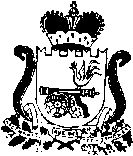 АДМИНИСТРАЦИЯ МУНИЦИПАЛЬНОГО ОБРАЗОВАНИЯ «ЯРЦЕВСКИЙ РАЙОН» СМОЛЕНСКОЙ ОБЛАСТИП О С Т А Н О В Л Е Н И Еот 19.03.2020 № 0340	В целях формирования единого подхода к осуществлению закупок товаров, работ, услуг для обеспечения муниципальных нужд с использованием модуля «Малые закупки» автоматизированной информационной системы государственных закупок Смоленской области, в соответствии с Федеральным законом от 05.04.2013 № 44-ФЗ «О контрактной системе в сфере закупок, товаров, работ услуг для обеспечения государственных и муниципальных нужд», Администрация муниципального образования «Ярцевский район» Смоленской области                                         п о с т а н о в л я е т:	1. Утвердить прилагаемый Регламент работы муниципальных заказчиков  Администрации муниципального образования «Ярцевский район» Смоленской области, осуществляющих закупки в соответствии с федеральным законом от 05.04.2013 № 44-ФЗ «О конрактной системе в сфере закупок товаров, работ, услуг для обеспечения государственных и муниципальных нужд» с использованием модуля «Малые закупки» автоматизированной информационной системы государственных закупок Смоленской области (далее – Регламент).	2. Настоящее постановление вступает в силу с 01.04.2020 года .	3. Опубликовать настоящее постановление в газете «Вести Привопья» и разместить на официальном сайте Администрации муниципального образования «Ярцевский район» Смоленской области.	4. Контроль за исполнением настоящего постановления оставляю за собой.Глава муниципального образования«Ярцевский район» Смоленской области  		                  В.С. Макаров УТВЕРЖДЕНПостановлением Администрации муниципального образования«Ярцевский район» Смоленской области                                                                             от «___» __________ 2020 г. №__РЕГЛАМЕНТРаботы муниципальных заказчиков Администрации муниципального образования «Ярцевский район» Смоленской области, осуществляющих закупки в соответствии с федеральным законом от 05.04.2013 №44-ФЗ «О контрактной системе в сфере закупок товаров, работ, услуг для обеспечения государственных и муниципальных нужд» с использованием модуля «Малые закупки» автоматизированной информационной системы государственных закупок Смоленской области1. Общие положенияНастоящий Регламент устанавливает порядок действий, выполняемых муниципальными заказчиками Администрации муниципального образования «Ярцевский район» Смоленской области в модуле «Малые закупки» автоматизированной информационной системы государственных закупок Смоленской области в процессе осуществления закупок товаров, работ, услуг в соответствии с пунктами 4, 5 части 1 статьи 93 Федерального закона от 05 апреля 2013 года № 44-ФЗ «О контрактной системе в сфере закупок товаров, работ, услуг для обеспечения государственных и муниципальных нужд» (далее – Федеральный закон), за исключением закупок товаров, работ, услуг, сведения о которых составляют государственную тайну.2. Основные термины и определенияДля целей настоящего Регламента используются следующие термины и определения:1) АИС ГЗ – региональная автоматизированная информационная система в сфере закупок товаров, работ, услуг для обеспечения государственных нужд Смоленской области;2) модуль – созданный на базе АИС ГЗ модуль «Малые закупки», предназначенный для автоматизации процессов осуществления закупок товаров, работ, услуг в соответствии с пунктами 4, 5 части 1 статьи 93 Федерального закона;3) администратор – смоленское областное государственное автономное учреждение «Центр информационных технологий», осуществляющее эксплуатацию АИС ГЗ;4) инструкция по работе в модуле – документ, разработанный администратором, содержащий правила, устанавливающие порядок работы в модуле;5) малая закупка – совокупность действий по закупке товара, работы, услуги, осуществляемых муниципальными заказчиками Администрации муниципального образования «Ярцевский район» Смоленской области в соответствии с пунктами 4, 5 части 1 статьи 93 Федерального закона в установленном настоящим Регламентом порядке и направленных на обеспечение нужд муниципальных заказчиков Администрации муниципального образования «Ярцевский район» Смоленской области;6) заказчик – Администрация муниципального образования «Ярцевский район» Смоленской области; муниципальное бюджетное (казенное) учреждение;  муниципальное унитарное предприятие; комитет по образованию и молодежной политике Администрации муниципального образования «Ярцевский район» Смоленской области; Совет депутатов Ярцевского городского поселения Ярцевского района Смоленской области (за исключением учреждений в приложении №2 к настоящему регламенту).7) извещение о малой закупке – документ, формируемый с помощью функционала модуля, содержащий сведения о закупаемых в соответствии с пунктами 4, 5 части 1 статьи 93 Федерального закона товарах, работах, услугах и порядок проведения малой закупки;8) сайт – портал для размещения информации о закупках товаров, работ, услуг в информационно-телекоммуникационной сети «Интернет» по адресу: http://goszakupki.admin-smolensk.ru;9) участник малой закупки – любое юридическое лицо независимо от его организационно-правовой формы, формы собственности, места нахождения и места происхождения капитала, за исключением юридического лица, местом регистрации которого является государство или территория, включенные в утверждаемый в соответствии с подпунктом 1 пункта 3 статьи 284 Налогового кодекса Российской Федерации перечень государств и территорий, предоставляющих льготный налоговый режим налогообложения и (или) не предусматривающих раскрытия и предоставления информации при проведении финансовых операций (офшорные зоны) в отношении юридических лиц, или любое физическое лицо, в том числе зарегистрированное в качестве индивидуального предпринимателя, принимающие участие в малой закупке;10) заявитель – любое юридическое лицо независимо от его организационно-правовой формы, формы собственности, места нахождения и места происхождения капитала, за исключением юридического лица, местом регистрации которого является государство или территория, включенные в утверждаемый в соответствии с подпунктом 1 пункта 3 статьи 284 Налогового кодекса Российской Федерации перечень государств и территорий, предоставляющих льготный налоговый режим налогообложения и (или) не предусматривающих раскрытия и предоставления информации при проведении финансовых операций (офшорные зоны) в отношении юридических лиц, или любое физическое лицо, в том числе зарегистрированное в качестве индивидуального предпринимателя, направившее администратору заявку на регистрацию для работы в модуле (далее – заявка на регистрацию);11) протокол – документ, формируемый с помощью функционала модуля, содержащий сведения о результатах рассмотрения заявок на участие в малой закупке и определения победителя;12) контракт – заключаемый заказчиком муниципальный контракт (гражданско-правовой договор), предметом которого является поставка товара (выполнение работы, оказание услуги), в том числе приобретение недвижимого имущества или аренда имущества;13) реестр малых закупок – совокупность сведений, содержащих информацию о заключенных заказчиками контрактах по результатам осуществления малых закупок;14) электронная подпись – усиленная квалифицированная электронная подпись, квалифицированный сертификат ключа проверки которой создается удостоверяющим центром, аккредитованным Министерством связи и массовых коммуникаций Российской Федерации в соответствии с требованиями Федерального закона «Об электронной подписи».Иные понятия и термины, используемые в настоящем Регламенте, применяются в значениях, определенных Гражданским кодексом Российской Федерации, Бюджетным кодексом Российской Федерации, Федеральным законом.3. Субъекты модуля3.1. Субъектами модуля являются:- заявитель;- заказчик;- участник малой закупки;- администратор.3.2. Субъекты модуля осуществляют работу в модуле в соответствии с инструкцией по работе в модуле и настоящим Регламентом.4. Структура модуля4.1. Гостевая зона (открытая часть) модуля предназначена для просмотра на сайте информации об объявленных, текущих и завершенных малых закупках (доступна любым пользователям информационно-телекоммуникационной сети «Интернет»).4.2. Рабочая зона заказчика (закрытая часть) модуля предназначена для подготовки в личном кабинете заказчика информации о малой закупке (доступна только авторизованным пользователям заказчика).4.3. Рабочая зона участника малой закупки (закрытая часть) модуля предназначена для подготовки в личном кабинете участника малой закупки заявки на участие в малой закупке (доступна только авторизованным пользователям участника малой закупки).5. Порядок регистрации для работы в модуле5.1. Заказчикам, являющимся пользователями АИС ГЗ, дополнительная регистрация в модуле не требуется.5.2. Регистрация заявителя осуществляется в следующем порядке:- заявитель заполняет на сайте заявку на регистрацию по форме, установленной в инструкции по работе в модуле, и направляет ее администратору;- администратор после получения заявки на регистрацию в течение 2 рабочих дней рассматривает ее и по результатам рассмотрения регистрирует заявителя или отклоняет заявку на регистрацию. При принятии решения о регистрации заявителя администратор направляет на электронный адрес заявителя, указанный в заявке на регистрацию, уведомление о регистрации логина для работы в закрытой части модуля. В случае отклонения заявки на регистрацию администратор направляет на электронный адрес заявителя, указанный в заявке на регистрацию, уведомление об отказе в регистрации с указанием причины отказа.Заявитель до подачи заявки на участие в малой закупке в личном кабинете подтверждает, что изучил условия работы на сайте и инструкцию по работе в модуле и согласен с ними и подписывает согласие электронной подписью.5.3. Заявки на регистрацию отклоняются в случаях, если:- форма заявки на регистрацию содержит незаполненные поля;- информация о заявителе содержится в реестре недобросовестных поставщиков (подрядчиков, исполнителей), ведение которого осуществляется федеральным органом исполнительной власти, уполномоченным на осуществление контроля в сфере закупок;- заявка на регистрацию подана в период до истечения года с момента аннулирования предыдущей регистрации в связи с уклонением участника малой закупки от заключения контракта.Отклонение заявки на регистрацию по иным основаниям не допускается.6. Осуществление малой закупки с размещением на сайтеизвещения о малой закупке6.1. При осуществлении малой закупки заказчик размещает на сайте сформированное в закрытой части модуля извещение о малой закупке, за исключением малых закупок, предметом которых являются товары, работы, услуги, указанные в приложении к настоящему Регламенту.6.2. Извещение о малой закупке формируется с помощью функционала модуля на основании плана-графика закупок на текущий финансовый год.6.3. Функционалом модуля присваивается извещению о малой закупке уникальный идентификационный номер.6.4. Извещение о малой закупке заполняется заказчиком в соответствии с инструкцией по работе в модуле.Извещение о малой закупке должно содержать:- наименование и описание объекта малой закупки. В описании объекта малой закупки допускается использование указания на товарный знак при условии сопровождения такого указания словами «или эквивалент», либо при условии несовместимости товаров, на которых размещаются другие товарные знаки, и необходимости обеспечения взаимодействия таких товаров с товарами, используемыми заказчиком, либо при условии закупок запасных частей и расходных материалов к машинам и оборудованию, используемым заказчиком, в соответствии с технической документацией на указанные машины и оборудование;- краткое изложение условий контракта;- информацию о количестве и месте доставки товара, месте выполнения работы или оказания услуги;- информацию о сроках поставки товара, выполнения работы (оказания услуги) либо график выполнения работ (оказания услуг);- начальную цену контракта;- информацию о дате и времени окончания срока подачи заявок на участие в малой закупке;- требования о необходимости представления участником малой закупки в составе заявки на участие в малой закупке иной информации и (или) документов в отношении объекта закупки (при необходимости).К извещению о малой закупке прилагается проект контракта.6.5. Извещение о малой закупке размещается заказчиком на сайте не менее чем за 3 рабочих дня до даты окончания срока подачи заявок на участие в малой закупке.6.6. Внесение изменений в опубликованное на сайте извещение о малой закупке не допускается.6.7. Заказчик вправе отменить малую закупку не позднее даты окончания срока подачи заявок на участие в малой закупке, указанной в извещении о малой закупке.6.8. Извещение о малой закупке подписывается электронной подписью.7. Подача заявки на участие в малой закупке7.1. Заявку на участие в малой закупке вправе подать любой участник малой закупки, зарегистрированный для работы в модуле.7.2. В закрытой части модуля участник малой закупки:- формирует и подает заявку на участие в малой закупке;- при необходимости отзывает поданную заявку до даты окончания срока подачи заявок на участие в малой закупке, указанной в извещении о малой закупке.7.3. Внесение изменений в поданную заявку на участие в малой закупке не допускается.7.4. Участник малой закупки вправе отозвать ранее поданную заявку и подать новую заявку до даты окончания срока подачи заявок на участие в малой закупке, указанного в извещении о малой закупке.7.5. Участник малой закупки вправе подать только одну заявку на участие в малой закупке. В случае подачи более одной заявки на участие в малой закупке все заявки такого участника малой закупки отклоняются.7.6. Заявка на участие в малой закупке должна содержать:- предложение участника малой закупки о цене товара (работы, услуги);- согласие участника малой закупки на поставку товара (выполнение работ, оказание услуг), указанных в извещении о малой закупке, на условиях, предусмотренных проектом контракта;- сведения о наименовании товара с обязательным указанием модели и товарного знака (при наличии), наименовании производителя и конкретных показателей, позволяющих идентифицировать товар в качестве эквивалента, а также согласие поставить товар на условиях, предусмотренных проектом контракта (в случае если осуществляется закупка товара, в извещении о малой закупке которого в соответствии с абзацем третьим пункта 6.4 настоящего Регламента допускается поставка эквивалентного товара и участником малой закупки предлагается поставить эквивалентный товар);- сведения о наименовании товара с обязательным указанием модели и товарного знака (при наличии), наименовании производителя, конкретные показатели товара, соответствующие конкретным показателям, указанным в извещении о малой закупке, а также согласие поставить товар на условиях, предусмотренных проектом контракта (в случае, если осуществляется закупка товара, в извещении о малой закупке которого не содержится указание на товарный знак);- иную информацию и (или) документы в случае, если в извещении о малой закупке содержится требование о необходимости предоставления такой информации и (или) документов.8. Рассмотрение заявок на участие в малой закупкеи определение победителя8.1. По истечении срока подачи заявок на участие в малой закупке функционалом модуля заказчику предоставляется доступ к заявкам, поданным участниками малой закупки.8.2. Заказчик рассматривает поданные заявки на участие в малой закупке и определяет победителя.8.3. Срок рассмотрения заявок на участие в малой закупке и определения победителя не может превышать 5 рабочих дней с даты окончания срока подачи указанных заявок.8.4. Заказчик отклоняет заявку на участие в малой закупке в случаях, если:- заявка не соответствует требованиям пункта 7.6 настоящего Регламента либо информация, указанная в заявке, не соответствует требованиям, указанным в извещении о малой закупке;- предложенная в заявке цена товара (работы, услуги) превышает начальную цену контракта, указанную в извещении о малой закупке;- участником малой закупки подано более одной заявки на закупку.Отклонение заявок на участие в малой закупке по иным основаниям не допускается. Причины отклонения заявок на участие в малой закупке указываются заказчиком в протоколе.8.5. Победителем признается участник малой закупки, подавший заявку на участие в малой закупке, которая соответствует требованиям пункта 7.6 настоящего Регламента, а также всем требованиям, установленным в извещении о малой закупке, и содержит предложение о поставке товара (выполнении работы, оказании услуги) с наилучшими функциональными, техническими характеристиками и потребительскими свойствами, исходя из наименьшей цены.При предложении одинаковой наименьшей цены несколькими участниками малой закупки победителем признается участник, заявка на участие в малой закупке которого поступила ранее других заявок, в которых предложена такая же цена.8.6. Результаты рассмотрения заявок на участие в малой закупке и определение победителя оформляются протоколом.8.7. Протокол размещается заказчиком на сайте в день окончания срока рассмотрения заявок на участие в малой закупке.8.8. Протокол должен содержать:- уникальный идентификационный номер малой закупки;- информацию о порядковых номерах заявок на участие в малой закупке;- предложения о цене контракта, сделанные участниками малой закупки, ранжированные по мере убывания с указанием порядковых номеров, присвоенных заявкам на участие в малой закупке;- время и дату поступления заявки на участие в малой закупке;- решение о соответствии (несоответствии) заявки на участие в малой закупке требованиям пункта 7.6 настоящего Регламента, а также всем требованиям, установленным в извещении о малой закупке;- информацию об участнике малой закупки, с которым должен быть заключен контракт.9. Последствия признания малой закупки несостоявшейся9.1. В случае если по окончании срока подачи заявок на участие в малой закупке не подано ни одной заявки или по результатам рассмотрения заявок на участие в малой закупке заказчиком отклонены все поданные заявки, малая закупка признается несостоявшейся.9.2. Результаты признания малой закупки несостоявшейся оформляются протоколом.9.3. В случае признания малой закупки несостоявшейся заказчик повторно размещает на сайте извещение о малой закупке в соответствии с разделом 6 настоящего Регламента и повторно осуществляет малую закупку. При этом начальная цена контракта, условия поставки товаров, выполнения работ, оказания услуг и иные условия малой закупки могут быть изменены.10. Заключение контракта10.1. Контракт заключается на условиях, содержащихся в извещении о малой закупке, по цене, предложенной победителем малой закупки в заявке на участие в малой закупке, в следующем порядке:- заказчик в течение рабочего дня со дня подписания протокола направляет (передает) победителю малой закупки проект контракта, подписанный со своей стороны;- победитель малой закупки в течение 3 рабочих дней со дня получения проекта контракта подписывает его и направляет (передает) заказчику;- после подписания контракту присваивается реестровый номер, который указывается при формировании платежных поручений для оплаты по данному контракту.10.2. При заключении контракта изменение существенных условий контракта, в том числе цены контракта и (или) предмета контракта, не допускается. Изменение иных условий контракта допускается по соглашению сторон.10.3.  В случае если участник малой закупки, признанный победителем в соответствии с пунктом 8.5 настоящего Регламента, уклоняется от заключения контракта, заказчик вправе заключить контракт с участником малой закупки, предложившим такую же, как и победитель малой закупки, цену контракта или предложение о цене контракта которого содержит условия по цене контракта, следующие после условий, предложенных участником малой закупки, уклонившимся от подписания контракта.10.4. Информация об участнике малой закупки, уклонившемся от заключения контракта, направляется заказчиком администратору для аннулирования его регистрации.10.5. Участник малой закупки, регистрация которого аннулирована в связи с уклонением от заключения контракта, вправе направить новую, заявку на регистрацию в порядке, установленном разделом 5 настоящего Регламента, по истечении года со дня аннулирования его регистрации.11. Особенности заключения контракта без размещения на сайтеизвещения о малой закупке11.1. Заказчик вправе осуществлять малую закупку без размещения на сайте извещения о малой закупке в случае, если предметом малой закупки являются товары, работы, услуги, указанные в приложении к настоящему Регламенту.11.2. В случае осуществления малой закупки в соответствии с пунктом 11.1 настоящего Регламента проект договора формируется Заказчиком в закрытой части модуля на основании плана-графика закупок на текущий финансовый год.Поект договора о малой закупке должнен содержать:- наименование товара, работы, услуги в соответствии с приложением №1 к настоящему Регламенту;- краткое изложение условий контракта;- информацию о количестве и месте доставки товара, месте выполнения работы или оказания услуги;- информацию о сроках поставки товара, выполнения работы (оказания услуги) либо график выполнения работ (оказания услуг);- цену контракта;- наименование поставщика (исполнителя, подрядчика) по контракту.11.3. Согласование закупок заказчиками, осуществляемых согласно приложения №1 настоящего регламента у Главного распорядителя бюджетных средств (ГРБС) не производится. 11.4. Контракт заключается на бумажном носителе. Контракту присваивается реестровый номер, который указывается при формировании платежных поручений для оплаты по данному контракту.12. Ведение реестра малых закупок12.1. В течение 5 рабочих дней с даты заключения контракта заказчик с помощью функционала модуля формирует сведения о заключенном контракте, которые включаются в реестр малых закупок по форме, установленной в инструкции по работе в модуле, и публикуются на сайте.12.2. В случае заключения контракта в соответствии с разделом 11 настоящего Регламента к сведениям о заключенном контракте прилагается сканированная копия заключенного контракта.12.3. Реестр малых закупок используется для получения реестрового номера контракта при формировании платежных поручений для оплаты по данному контракту.                                                  Приложение №1 к Регламенту работы муниципальных заказчиков Администрации муниципального образования  «Ярцевский район» Смоленской области, осуществляющих закупки в соответствиис Федеральным законом от 05.04.2013 №44-ФЗ «О контрактнойсистеме в сфере закупок товаров, работ, услуг для обеспечениягосударственных и муниципальных нужд» с использованием модуля «Малые закупки» автоматизированной информационной системы государственных закупок Смоленской областиПЕРЕЧЕНЬМалых закупок, которые заказчик вправе осуществлять без размещения на сайте извещения о малой закупке1. Закупка товаров, работ, услуг на сумму, не превышающую тридцать тысяч рублей.2. Закупка услуг водоснабжения, водоотведения, теплоснабжения, газоснабжения, электроснабжения, подключения (технологического присоединения) к сетям инженерно-технического обеспечения, услуг по обращению с твердыми коммунальными отходами, вывоза жидких бытовых отходов. 3. Закупка услуг, оказываемых нотариальными конторами, областным государственным автономным учреждением «Управление государственной экспертизы по Смоленской области», Федеральной службой войск национальной гвардии Российской Федерации, закупка товаров (услуг), поставляемых (оказываемых) смоленским областным государственным автономным учреждением «Центр информационных технологий», а также закупка товаров (работ, услуг), поставляемых (выполняемых, оказываемых) областным специализированным государственным бюджетным учреждением «Фонд государственного имущества Смоленской области», областным государственным бюджетным учреждением «Смоленское областное бюро технической инвентаризации».4. Закупка услуг, связанных с обучением, участием в семинарах, форумах, мероприятиях, конференциях, проведением социальных исследований и т.п.5. Закупка определенных товаров, работ, услуг, обусловленная дорожно-транспортным происшествием, поломкой, препятствующей дальнейшей эксплуатации автотранспортного средства.6. Закупка услуг по техническому обслуживанию автотранспортных средств, находящихся на гарантийном обслуживании, у официального дилера.7. Закупка услуг по предоставлению выписок, справок, технических паспортов, иных документов из федеральных, региональных, отраслевых и т.д. реестров, фондов, регистров.8. Закупка услуг по доработке, сопровождению, обновлению специализированных информационных, справочно-правовых, бухгалтерских, управленческих, экономических и других систем, установленных у заказчика.9. Закупка услуг специальной и фельдъегерской связи по доставке отправлений особой важности, совершенно секретных, секретных и иных служебных отправлений.10. Закупка почтовых марок и почтовых конвертов, а также услуг по доставке грузов и почтовых отправлений.11. Закупка подписки на периодические печатные или электронные издания у издателей таких изданий в случае, если указанным издателям принадлежат исключительные права или исключительные лицензии на использование таких изданий, а также оказание издателями услуг по предоставлению доступа к таким электронным изданиям.12. Закупка услуг по размещению информации в официальных печатных изданиях, определенных нормативными правовыми актами Администрации муниципального образования «Ярцевский район» Смоленской области.13. Закупка услуг по размещению в печатных и электронных средствах массовой информации материалов, направленных на освещение государственной политики в различных сферах деятельности.14. Закупка услуг по информационному освещению деятельности органов местного самоуправления созданных для осуществления связи между гражданским обществом и представителями власти.15. Закупка товаров, работ и услуг, непосредственно связанных с обеспечением выполнения мероприятий по предупреждению и тушению пожаров (в том числе лесных), предупреждению и ликвидации последствий аварий, стихийных бедствий, чрезвычайных ситуаций (в том числе вызванных лесными пожарами), а также с обеспечением выполнения аварийно-спасательных работ.16. Закупка горюче-смазочных материалов.17. Закупка молока и молочной продукции у сельскохозяйственных предприятий и индивидуальных предпринимателей, зарегистрированных и осуществляющих переработку молока на территории Смоленской области, имеющих основной или дополнительный вид экономической деятельности, указанный в выписке из Единого государственного реестра юридических лиц или из Единого государственного реестра индивидуальных предпринимателей, входящий в раздел 10.5 "Производство молочной продукции" Общероссийского классификатора видов экономической деятельности (ОКВЭД 2), и сертификаты соответствия на выпускаемую продукцию.18. Закупка картофеля и овощей длительного хранения:- в крестьянских (фермерских) хозяйствах, у индивидуальных предпринимателей, реализующих сельскохозяйственную продукцию собственного производства, включенных в перечень сельскохозяйственных товаропроизводителей Смоленской области, утвержденный приказом начальника Департамента Смоленской области по сельскому хозяйству и продовольствию;- у граждан, ведущих личное подсобное хозяйство, реализующих сельскохозяйственную продукцию собственного производства и представивших заказчику выписку из похозяйственной книги и справку органа местного самоуправления муниципального образования Смоленской области, подтверждающую факт производства картофеля и овощей длительного хранения.19. Закупка услуг по обслуживанию номеров сотовой (мобильной) связи, имеющихся у заказчика.20. Закупка работ и услуг по поверке, испытанию, калибровке, ремонту, техническому обслуживанию средств измерений, а также аттестации, техническому обслуживанию, ремонту испытательного и лабораторного оборудования и аккредитации лабораторий, услуг по внешней оценке качества клинических лабораторных исследований.21. Закупка услуг, оказываемых областными государственными учреждениями здравоохранения.22. Закупка услуг местной, внутризоновой, междугородной и международной телефонной связи.23. Закупка работы (услуги), выполняемой (оказываемой) физическим лицом, на сумму, не превышающую тридцати тысяч рублей.24. Закупка услуг по проведению санитарно-эпидемиологической экспертизы, расследования, обследования, исследования, испытания и иных видов оценок соблюдения санитарно-эпидемиологических и гигиенических требований.25. Закупка услуг по ремонту электродвигателей.26. Закупка услуг по техническому обслуживанию и ремонту сетей инженерно-технического обеспечения у поставщиков энергетических ресурсов.27. Закупка полиграфических услуг по изготовлению, фальцовке, сортировке тиражей периодических печатных изданий, специализирующихся на распространении информации общественно-политического характера, приложений к основной газете (дополнительных полос), в которых публикуются нормативные правовые акты органов местного самоуправления муниципального образования «Ярцевский район» Смоленской области.28. Закупка услуг аренды зданий (помещений, территорий), в случаях, когда объектом аренды является не имеющее аналогов на территории муниципального образования «Ярцевский район» Смоленской области оборудованное и подходящее для целей осуществления аренды имущество.                                                                                                       Приложение №2к Регламенту работы муниципальных заказчиков Администрации муниципального образования  «Ярцевский район» Смоленской области, осуществляющих закупки в соответствиис Федеральным законом от 05.04.2013 №44-ФЗ «О контрактнойсистеме в сфере закупок товаров, работ, услуг для обеспечениягосударственных и муниципальных нужд» с использованием модуля «Малые закупки» автоматизированной информационной системы государственных  закупок Смоленской области      Список организаций муниципального образования, которые будутисключены из работы в модуле «Малые закупки»          1. в силу малого объема финансирования:- МБУДО «Станция юных натуралистов» г. Ярцево Смоленской области;- Ярцевский районный Совет депутатов;- МБУ «Ярцевский молодежный центр»;- МКУ Централизованная бухгалтерия муниципальных учреждений Ярцевского района Смоленской области;- Финансовое управление Администрации муниципального образования «Ярцевский район» Смоленской области.- Контрольно-ревизионная комиссия муниципального образования "Ярцевский район" Смоленской области	2. в силу отсутствия конкурентного рынка на товары, работы, услуги на территории сельских поселений:- МБОУ Суетовская средняя школа Ярцевского района Смоленской области; - МБОУ Засижьевская средняя школа Ярцевского района Смоленской области;-  МБОУ Михейковская средняя школа Ярцевского района Смоленской области;- МБОУ Репинская основная школа Ярцевского района Смоленской области;- МБОУ Капыревщинская средняя школа Ярцевского района Смоленской области;- МБОУ Зайцевская основная школа Ярцевского района Смоленской области;- МБОУ Подрощинская основная школа Ярцевского района Смоленской области;- МБОУ Мушковичская основная школа Ярцевского района Смоленской области;- МБДОУ Михейковский детский сад Ярцевского района Смоленской области.	3. в силу работы по Федеральному закону № 223 – ФЗ от 18.07.2011 года «О закупках товаров, работ, услуг отдельными видами юридических лиц»:- МУП «Объединение школьных столовых»;- МУП «Гименей».- МУП «Городской парк культуры и отдыха».Об утверждении Регламента работы муниципальных заказчиков  Администрации муниципального образования «Ярцевский район» Смоленской области, осуществляющих закупки в соответствии с Федеральным законом от 05.04.2013 № 44-ФЗ «О конрактной системе в сфере закупок товаров, работ, услуг для обеспечения государственных и муниципальных нужд» с использованием модуля «Малые закупки» автоматизированной информационной системы государственных закупок Смоленской области